ОБЩАЯ ИНФОРМАЦИЯК публикации принимаются работы на русском и английском языках, соответствующие тематике монографии, объёмом от 15 страниц. Максимальный объём публикации не ограничен. Каждая работа будет представлена отдельной главой в монографии.В течение 7 дней (рабочих) после завершения приёма материалов будет издана монография, которая размещается на нашем сайте sciencen.org в разделе Архив монографий и в Научной электронной библиотеке eLIBRARY в открытом доступе, а также в Crossref. Монографии бесплатно присваиваются DOI (обязательный международный цифровой идентификатор научной публикации), УДК, ББK, ISBN. Каждый автор бесплатно получает именной Cертификат автора монографии и справку о публикации. Монография получает государственную регистрацию в Российской книжной палате. ОСНОВНЫЕ РАЗДЕЛЫ МОНОГРАФИИРаздел 1. Теория и методика обучения и воспитанияРаздел 2. Инновационные технологии в педагогической деятельностиРаздел 3. Цифровизация в образованииРаздел 4. Теория и методика профессионального образованияРаздел 5. Теория и методика среднего образованияРаздел 6. Теория и методика дошкольного образованияРаздел 7. Теория и методика дополнительного образованияРаздел 8. Экологическое образование и воспитаниеРаздел 9. ФГОС и особенности его примененияРаздел 10. Открытое занятие и особенности его проведенияРаздел 11. Патриотическое воспитаниеРаздел 12. Коррекционная педагогикаРаздел 13. ПсихологияРаздел 14. История педагогики и образованияРаздел 15. Теория и методика физического воспитанияРаздел 16. Теория, методика и организация социально-культурной деятельностиРаздел 17. Музыкальное образованиеРаздел 18. Работа с родителямиРаздел 19. Актуальные вопросы современного образованияТРЕБОВАНИЯ К МАТЕРИАЛАМФормат текста: Microsoft Word (*.doc, *.docx);Ориентация: книжная (альбомная ориентация запрещена);Поля (верхнее, нижнее, левое, правое): 2 см;Шрифт: Times New Roman, размер (кегль) – 14;Межстрочный интервал: полуторный;Объём работы: от 15 страниц;Оригинальность текста: не менее 70%.ОФОРМЛЕНИЕ ПУБЛИКАЦИИРасположение и структура текста внутри публикацииназвание работы на русском языке (прописные буквы, шрифт – жирный, выравнивание по центру);ФИО автора(-ов) полностью на русском языке (строчные буквы, шрифт – жирный, выравнивание по правому краю);учёная степень, учёное звание, должность (выравнивание по правому краю);место работы (учёбы) в именительном падеже (выравнивание по правому краю);ВНИМАНИЕ! Если авторы имеют одинаковый статус, общее место работы, то оформление проводится в соответствии с Образцом оформления публикации (см. ниже). аннотация на русском языке (кегль 14, не менее 30 слов, выравнивание по ширине);ключевые слова на русском языке (кегль 14, не менее 5 слов, выравнивание по ширине);название работы, ФИО автора(-ов), аннотация, ключевые слова на английском языке (оформление то же). Должность и место работы переводить не нужно. Для перевода можно воспользоваться переводчиком: https://translate.yandex.ru/ через строку – основной текст работы (кегль 14, межстрочный интервал – 1,5; абзацный отступ – 1 см, выравнивание по ширине);список литературы: оформляется в конце работы в порядке использования источника в тексте под названием «Список литературы». В тексте ссылки на литературу обозначаются квадратными скобками с указанием номера источника и через запятую – номера страницы: [6, с. 114]. Постраничные и концевые ссылки запрещены.  Рисунки: Любые графические материалы (чертеж, схема, диаграмма, рисунок) обозначаются словом «Рис.» и нумеруются арабскими цифрами. Название рисунка располагается под рисунком на следующей строке по центру и выделяется жирным шрифтом.Пример: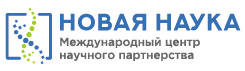 Рис. 1. Название рисункаОт текста рисунок отделяется сверху и снизу пустой строкой.
На все рисунки в тексте должны быть ссылки (рис. 1).Таблицы: обозначаются словом «Таблица» и нумеруются арабскими цифрами. Обозначение и порядковый номер таблицы (без точки) выравниваются по правому краю, название таблицы – на следующей строке, по центру. Выделяются жирным шрифтом.  Пример: Таблица 1Название таблицыШрифт в таблицах и рисунках – не менее 10 пт. От текста таблица отделяется сверху и снизу пустой строкой. На все таблицы в тексте должны быть ссылки (табл. 1).Образец оформления публикации:КАК СТАТЬ АВТОРОМ МОНОГРАФИИ?До 8 декабря 2024 года (включительно)
необходимо выслать на почту new@sciencen.org 
три файла:1. главу монографии, оформленную в соответствии с требованиями и образцом
2. заявку (скачать форму заявки можно здесь https://sciencen.org/mon)
3. подтверждение оплаты (чек)Пример заголовков высылаемых файлов:Код монографии, Фамилия автора, Название файлаМОН-142, Петров, МонографияМОН-142, Петров, ЗаявкаМОН-142, Петров, Квитанция/Чек
ВНИМАНИЕ! В теме письма обязательно укажите: МОН-142, фамилию автора.После получения материалы проверяются редакцией в течение одного рабочего дня, после чего на адрес автора отправляется письмо с уведомлением о принятии работы к публикации. Авторов, не получивших такое уведомление, просим направить материалы повторно или связаться с редакцией.УСЛОВИЯС целью возмещения организационных, полиграфических, издательских расходов авторам необходимо оплатить организационный взнос.ОПЛАТА
 без комиссии картами любых банков 
на нашем сайте в разделе «Оплата» 
https://sciencen.org/oplata/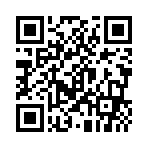 Все работы проходят рецензирование (экспертную оценку) и проверку на плагиат в системе Антиплагиат. За всю информацию, указанную в работе, и за сам факт публикации, полную юридическую ответственность несут авторы этой публикации. Глава монографии публикуется в авторской редакции. Она должна быть основательно подготовлена, вычитана и не должна содержать орфографических, пунктуационных, грамматических и иных ошибок. ИЗДАТЕЛЬСТВОМЦНП «НОВАЯ НАУКА»член Международной ассоциации 
издателей научной литературы «Publishers International Linking Association»+7 911-410-77-47office@sciencen.org   УВАЖАЕМЫЕ КОЛЛЕГИ!
С информацией о других возможностях публикации в других монографиях, сборниках конференций и  конкурсов можно ознакомиться на нашем сайте 
www.sciencen.org Редакция будет благодарна Вам за распространение данной информации среди коллег, заинтересованных в качественной
и быстрой публикации своих работ.БУДЕМ РАДЫ 
ОПУБЛИКОВАТЬ ВАШУ РАБОТУ!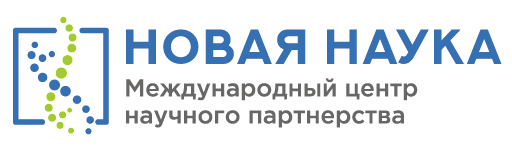 МЦНП «НОВАЯ НАУКА» 
является членом 
Международной ассоциации 
издателей научной литературы 
«Publishers International Linking Association»МОНОГРАФИЯСОВРЕМЕННОЕ ОБРАЗОВАНИЕ: СОСТОЯНИЕ, ПРОБЛЕМЫ 
И ПЕРСПЕКТИВЫ РАЗВИТИЯ
Код монографии: МОН-1428 декабря 2024 г.Договор с Научной электронной библиотекойeLIBRARY №467-03/2018K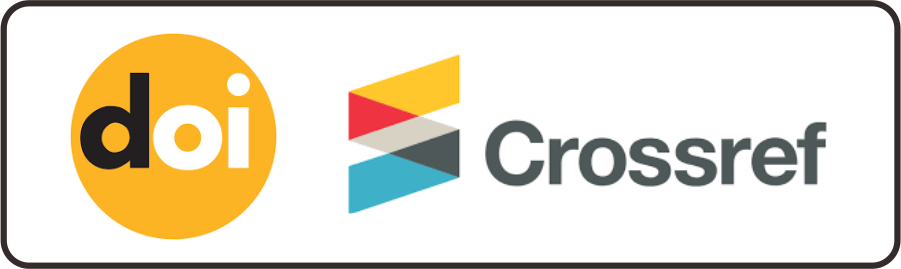 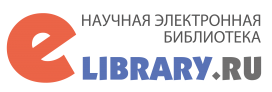 г. Петрозаводск РоссияНАЗВАНИЕ ГЛАВЫ МОНОГРАФИИПавлов Николай Львович
к.п.н., доцентФГБОУ ВО «Омский государственный университет»Кононов Андрей Петровичк.п.н., доцентФГБОУ ВО «Омский государственный университет»Аннотация: текст, текст, текст, текст, текст.Ключевые слова: текст, текст, текст, текст, текст.
MONOGRAPHY CHAPTER TITLE
Pavlov Nikolay LvovichKononov Andrey PetrovichAbstract: text, text, text, text, text.Key words: text, text, text, text, text.Текст. Текст. Текст. Текст [1, с. 125]. Текст. Текст. Текст. Текст. Текст. Текст. Текст. Текст. Текст. Текст. Текст. Текст. Текст. Текст. Текст [2, с. 132].Список литературы1. Костин Б. Н. Нейтрализация фонемных оппозиций в славянских языках // Вопросы языкознания. – 2023. – № 5. – С. 113-158.2. Пряхин Г. А. Общее в фонетике восточноевропейских языков. – СПб.: Издательство политехнического университета, – 2023. – 203 с.© Н.Л. Павлов, А.П. Кононов, 2024УслугаСтоимостьПубликация 1 стр. (не менее 15 стр.)120 руб.Экземпляр монографии (электронный)БесплатноРазмещение монографии
в eLIBRARY, РКП, CrossrefБесплатноПрисвоение DOI (всей монографии)БесплатноДополнительные услугиДополнительные услугиСертификат автора монографии (электронный)БесплатноСправка о публикации монографии (электронная)БесплатноБлагодарность (электронная)149 руб. Благодарность (печатная)249 руб.Перевод документа на англ.язык (1 шт.)450 руб.Доставка оплаченных печатных экземпляров по России 
(заказным отправлением)БесплатноПечатный экземпляр
монографии (1 шт.)650 руб.Вёрстка и оформление изданияБесплатноПрисвоение DOI отдельной главе 
в монографии950 руб.Доставка оплаченных печатных экземпляров за пределы России (заказным отправлением)1900 руб.